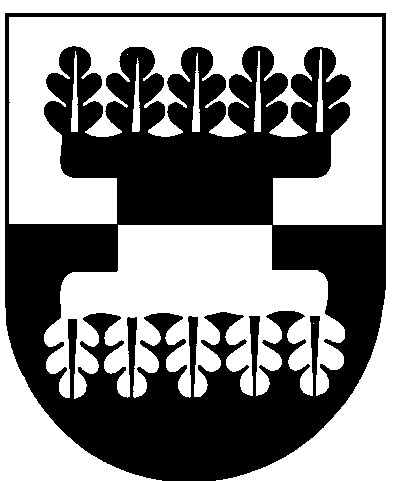 ŠILALĖS RAJONO SAVIVALDYBĖS MERASPOTVARKISDĖL ŠILALĖS RAJONO SAVIVALDYBĖS 2022 M. BIUDŽETO PROJEKTO APTARIMO, PASTABŲ BEI PASIŪLYMŲ  TEIKIMO DARBO GRUPĖS SUDARYMO2021 m. gruodžio 17 d. Nr. T3-90ŠilalėVadovaudamasis Lietuvos Respublikos vietos savivaldos įstatymo 20 straipsnio 4 ir 5  dalimis, Šilalės rajono savivaldybės biudžeto sudarymo ir vykdymo taisyklių, patvirtintų Šilalės rajono savivaldybės tarybos 2011 m. rugsėjo 9 d. sprendimu Nr. T1-268 „Dėl Šilalės rajono savivaldybės biudžeto sudarymo ir vykdymo taisyklių patvirtinimo“, 11 punktu: 1. S u d a r a u Šilalės rajono savivaldybės  (toliau – Savivaldybė) 2022 m. biudžeto projekto aptarimo,  pastabų  bei pasiūlymų teikimo darbo grupę: 1.1. Algirdas Meiženis, Savivaldybės  meras – darbo grupės vadovas.1.2. Kęstutis Ačas, Savivaldybės tarybos Kontrolės komiteto pirmininkas;1.3. Edmundas Auškalnis, Savivaldybės tarybos Finansų, investicijų ir verslo komiteto pirmininkas;1.4. Lineta Dargienė, Savivaldybės mero pavaduotoja;1.5. Ona Bubelaitė, Savivaldybės administracijos Centralizuoto buhalterinės apskaitos skyriaus vedėja;1.6. Virginija Bukauskienė, Savivaldybės administracijos Kaimo reikalų ir aplinkosaugos skyriaus vedėja;1.7.  Dalė Briedienė, Savivaldybės administracijos savivaldybės gydytoja;1.8. Egidijus Gečas, Savivaldybės tarybos narys;1.9. Reimunda Kibelienė, Savivaldybės administracijos Turto ir socialinės paramos skyriaus vedėja;1.10. Rasa Kuzminskaitė, Savivaldybės administracijos Švietimo, kultūros ir sporto skyriaus vedėja;1.11. Gintautas Macevičius, Savivaldybės tarybos Sveikatos apsaugos ir socialinių reikalų komiteto pirmininkas;1.12. Artūras Mikalauskas, Savivaldybės administracijos Teisės, personalo ir civilinės metrikacijos skyrius skyriaus vedėjas;1.13. Regina Meižienė, Savivaldybės administracijos Biudžeto ir finansų skyriaus ekonomistė – darbo grupės sekretorė;1.14. Stasys Norbutas, Šilalės Simono Gaudėšiaus gimnazijos direktorius;1.15. Martynas Remeikis, Savivaldybės administracijos Investicijų ir statybos skyriaus vedėjas;1.16. Eglė Straukienė, Savivaldybės administracijos Šilalės miesto seniūnijos seniūnė;1.17. Gedeminas Sungaila, Savivaldybės administracijos direktorius;1.18. Rolandas Toleikis, Savivaldybės tarybos Kaimo, aplinkos ir komunalinio ūkio reikalų komiteto pirmininko pavaduotojas;1.19. Raimundas Vaitiekus – Savivaldybės tarybos narys;1.20. Roma Veščiūnienė – Savivaldybės administracijos Pajūrio seniūnijos seniūnė;1.21. Danguolė Vėlavičiutė, Savivaldybės administracijos Biudžeto ir finansų skyriaus vedėja.2. P a v e d u  paskelbti šį  potvarkį Šilalės rajono savivaldybės  interneto svetainėje www.silale.lt. Šis potvarkis gali būti skundžiamas Lietuvos Respublikos administracinių bylų teisenos įstatymo nustatyta tvarka Lietuvos administracinių ginčų komisijos Klaipėdos apygardos skyriui (H. Manto g. 37, 92236 Klaipėda) arba Regionų apygardos administracinio teismo Klaipėdos rūmams (Galinio Pylimo g. 9, 91230 Klaipėda) per vieną mėnesį nuo šio potvarkio paskelbimo arba įteikimo suinteresuotam asmeniui dienos.Savivaldybės meras								     Algirdas Meiženis